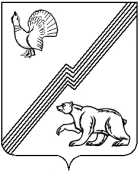 АДМИНИСТРАЦИЯ ГОРОДА ЮГОРСКАХанты-Мансийского автономного округа – ЮгрыПОСТАНОВЛЕНИЕОт 08.06.2016                                                                                                                № 1289О подготовке проектов внесения изменений в проекты планировкии проекты межевания территорий В соответствии со статьями 45, 46 Градостроительного кодекса Российской Федерации, Генеральным планом муниципального образования городской округ город Югорск Ханты-Мансийского автономного округа – Югры, утвержденным решением Думы города Югорска от 07.10.2014 № 65, Правилами землепользования и застройки муниципального образования городской округ город Югорск, утвержденными решением Думы города Югорска от 26.03.2015 № 17, требованиями технических регламентов, градостроительных регламентов, с учетом границ зон с особыми условиями использования территорий, с целью определения границ земельных участков:1. Осуществить подготовку проектов внесения изменений в проекты планировки и проекты межевания территории 2 микрорайона, территории 3 микрорайона, территории 4 микрорайона, территорий 5 «А» и части 5 микрорайонов,  территорий 7 и части 5 микрорайонов, территории 7б микрорайона, территории 9 микрорайона, территории 12 микрорайона, территории 14 микрорайона, территорий 14 «А» и ПММК-5 микрорайонов, территорий 16 и 16 а микрорайонов.2. Опубликовать постановление в официальном печатном издании города Югорска и разместить на официальном сайте администрации города Югорска.3. Контроль за выполнением постановления возложить на первого заместителя главы города – директора Департамента муниципальной собственности и градостроительства администрации города Югорска С.Д. Голина.Исполняющий обязанностиглавы города Югорска                                                                                                С.Д. Голин